Odmalowanie ścian w ciągu komunikacyjnym zaplecza higienicznosanitarnego, szatniach i warsztacie – Górażdże Cement SA, Stacja Przesypowa Cementu – Szczecin Lokalizacja: Górażdże Cement, SPC II Szczecin, ul. Księżnej Anny 21, 70-971 Szczecin,Osoba do kontaktu w sprawie terminu wizji lokalnej oraz ustalenia szczegółów: Zbigniew Wenz, Kierownik SPC, tel.  691 849 750,Termin wykonania prac: 30.08.2024Zakres prac:Odmalowanie ścian:przygotować ściany przed malowaniem; uzupełnić ewentualne ubytkipomalować na biało; do wysokość co najmniej 2m powierzchnie powinny być zmywalne i odporne na działanie wilgoci Ciąg komunikacyjny (korytarz)orientacyjne wymiary:
20,7x1,5m, wysokość 2,5m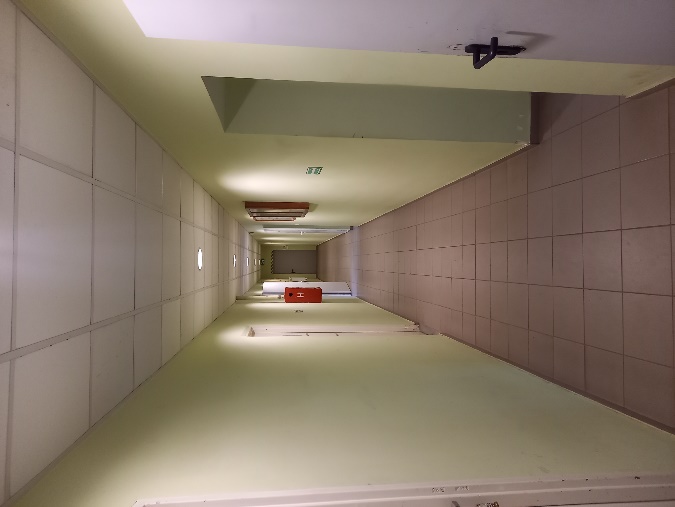 Szatnie:Szatnia 1orientacyjne wymiary: 5,8x2,9m, wysokość 2,8mSzatnia 2orientacyjne wymiary:5,8x2,9m, wysokość 2,9m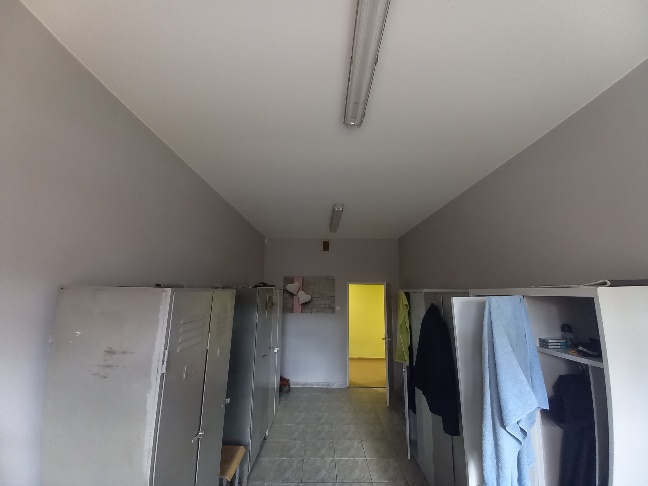 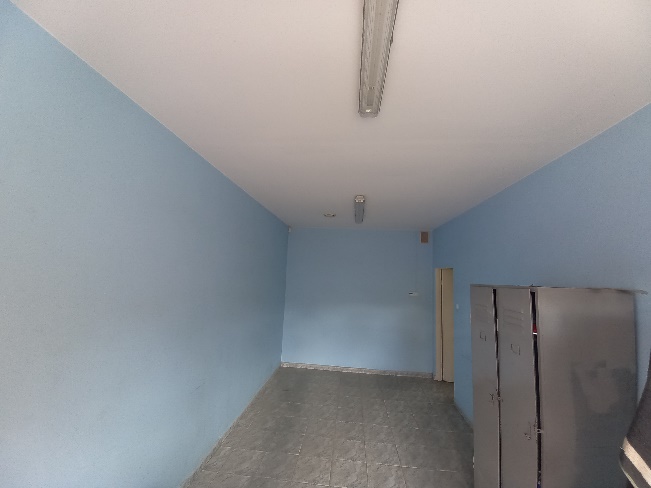 Warsztat orientacyjne wymiary: 5,8x3,1m, wysokość 3,1m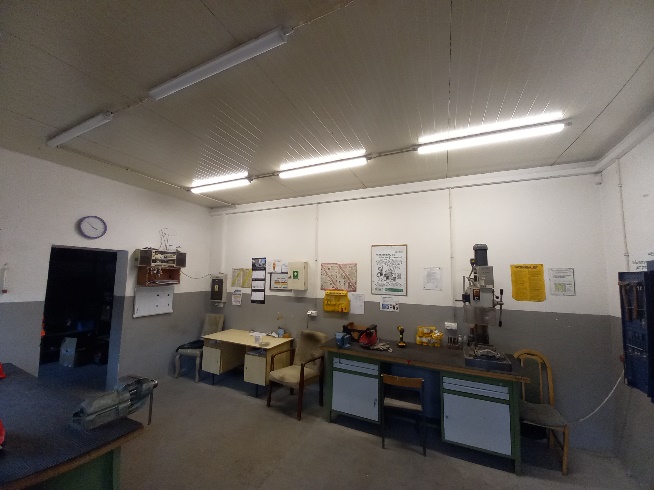 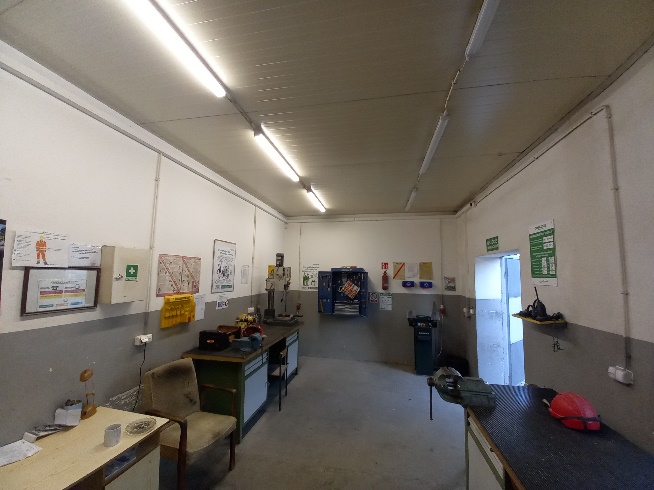 Uwagi: NIEZBĘDNA JEST WIZJA LOKALNA W CELU DOKONANIA DOKŁADYCH OBMIARÓW I USTALENIA SZCZEGÓŁÓW.Powstałe odpady należy zagospodarować (BDO) i po zakończeniu prac przekazać ich wykaz Przed przystąpieniem do prac niezbędne jest przedłożenie Instrukcji Bezpiecznego Wykonania Prac (IBWR)oraz omówienie wykonywanych prac z Kierownikiem SPCUwagi: NIEZBĘDNA JEST WIZJA LOKALNA W CELU DOKONANIA DOKŁADYCH OBMIARÓW I USTALENIA SZCZEGÓŁÓW.Powstałe odpady należy zagospodarować (BDO) i po zakończeniu prac przekazać ich wykaz Przed przystąpieniem do prac niezbędne jest przedłożenie Instrukcji Bezpiecznego Wykonania Prac (IBWR)oraz omówienie wykonywanych prac z Kierownikiem SPC